Publicado en Madrid el 14/02/2023 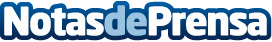 Extracto de caña de azúcar para prevenir la enfermedad cardiovascular, según AORA HealthEn el Día de las Cardiopatías Congénitas, AORA Health pone el foco en la prevención del riesgo cardiovascular, con el apoyo de sustancias naturalesDatos de contacto:Noelia Perlacia915 191 005Nota de prensa publicada en: https://www.notasdeprensa.es/extracto-de-cana-de-azucar-para-prevenir-la Categorias: Medicina Industria Farmacéutica Sociedad Medicina alternativa http://www.notasdeprensa.es